3 klasėSolfedžio pamoka Nr. 5Intervalai.Intervalas – atstumas tarp dviejų skirtingo aukščio tonų, dviejų muzikos garsų skirtumas. Intervalai yra skirstomi į grynuosius, mažuosius ir didžiuosius. Kadangi atskirti grynuosius intervalus jau išmokome, prie jų pridėsime mažuosius ir didžiuosius ir išmoksime visus intervalus!  1 užduotis:Į sąsiuvinius perrašykite šią lentelę su intervalų pavadinimais, sutrumpintu žymėjimu, tonų ir pustonių skaičiumi. 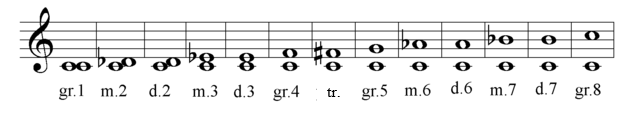 2 užduotis:Skaičiuokite tonus, pustonius ir užpildykite žemiau pateiktą lentelę.Intervalo pavadinimasIntervalo sutrumpintas žymėjimasTonų skaičiusPustonių skaičiusGrynoji primagr.10 t.0 pust.Mažoji sekundam.20,5 t.1 pust.Didžioji sekundad.21 t.2 pust.Mažoji tercijam.31,5 t.3 pust.Didžioji tercijad.32 t.4 pust.Grynoji kvartagr.42,5 t.5 pust.Tritonistr.3 t.6 pust.Grynoji kvintagr.53,5 t.7 pust.Mažoji sekstam.64 t.8 pust.Didžioji sekstad.64,5 t.9 pust.Mažoji septimam.75 t.10 pust.Didžioji septimad.75,5 t11 pust.Grynoji oktavagr.86 t.12 pust.Intervalo garsaiPustonių skaičiusTonų skaičiusSutrumpintas intervalo pavadinimasPilnas intervalo pavadinimas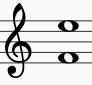 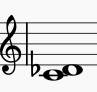 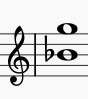 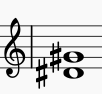 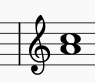 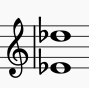 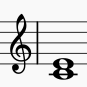 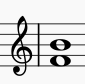 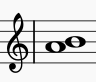 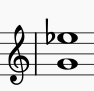 